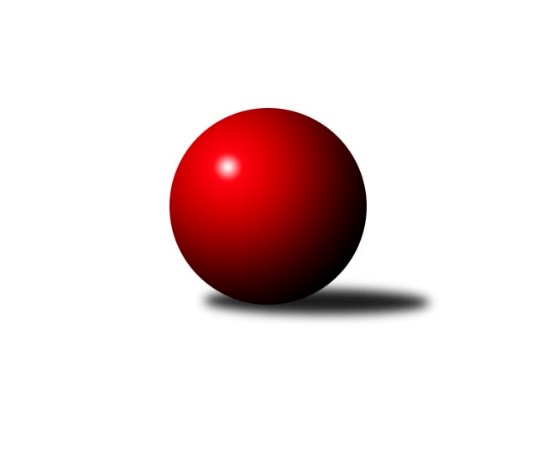 Č.10Ročník 2011/2012	15.5.2024 1. KLM 2011/2012Statistika 10. kolaTabulka družstev:		družstvo	záp	výh	rem	proh	skore	sety	průměr	body	plné	dorážka	chyby	1.	SKK  Náchod	10	8	0	2	50.0 : 30.0 	(138.5 : 101.5)	3483	16	2276	1208	7.7	2.	TJ Spartak Přerov˝A˝	10	6	1	3	47.0 : 33.0 	(129.0 : 111.0)	3437	13	2251	1187	14.5	3.	TJ Sokol Husovice	10	6	1	3	45.5 : 34.5 	(130.0 : 110.0)	3414	13	2233	1181	11.3	4.	KK Slavoj Praha	10	6	0	4	42.0 : 38.0 	(127.0 : 113.0)	3453	12	2269	1184	11.3	5.	SKK Svijany  Vrchlabí	10	6	0	4	42.0 : 38.0 	(116.0 : 124.0)	3403	12	2230	1173	14.6	6.	TJ Jiskra Kovářská	10	4	2	4	45.5 : 34.5 	(126.5 : 113.5)	3380	10	2226	1155	16.6	7.	KK PSJ Jihlava	10	4	2	4	37.0 : 43.0 	(116.5 : 123.5)	3374	10	2205	1169	15.4	8.	TJ Sokol KARE Luhačovice ˝B˝	10	4	1	5	40.5 : 39.5 	(110.5 : 129.5)	3337	9	2201	1135	15.3	9.	TJ Třebíč	10	4	0	6	35.0 : 45.0 	(121.0 : 119.0)	3357	8	2197	1160	16.4	10.	TJ Centropen Dačice	10	3	0	7	34.5 : 45.5 	(117.0 : 123.0)	3338	6	2201	1137	16.8	11.	KK Konstruktiva Praha	10	2	2	6	32.5 : 47.5 	(106.5 : 133.5)	3311	6	2207	1104	20.2	12.	TJ Lokomotiva Česká Třebová	10	2	1	7	28.5 : 51.5 	(101.5 : 138.5)	3352	5	2232	1120	21Tabulka doma:		družstvo	záp	výh	rem	proh	skore	sety	průměr	body	maximum	minimum	1.	KK PSJ Jihlava	6	4	2	0	32.0 : 16.0 	(83.0 : 61.0)	3382	10	3438	3342	2.	TJ Jiskra Kovářská	6	4	1	1	33.5 : 14.5 	(84.0 : 60.0)	3382	9	3445	3291	3.	TJ Sokol Husovice	4	4	0	0	23.0 : 9.0 	(61.0 : 35.0)	3373	8	3393	3357	4.	TJ Spartak Přerov˝A˝	5	4	0	1	25.5 : 14.5 	(64.5 : 55.5)	3459	8	3507	3371	5.	TJ Třebíč	6	4	0	2	29.0 : 19.0 	(83.5 : 60.5)	3455	8	3554	3370	6.	TJ Sokol KARE Luhačovice ˝B˝	6	3	1	2	27.5 : 20.5 	(71.0 : 73.0)	3460	7	3507	3371	7.	SKK  Náchod	4	3	0	1	20.0 : 12.0 	(56.0 : 40.0)	3512	6	3563	3437	8.	KK Slavoj Praha	4	3	0	1	20.0 : 12.0 	(54.5 : 41.5)	3433	6	3472	3344	9.	SKK Svijany  Vrchlabí	5	3	0	2	21.0 : 19.0 	(63.0 : 57.0)	3476	6	3657	3371	10.	KK Konstruktiva Praha	6	2	1	3	21.5 : 26.5 	(67.0 : 77.0)	3311	5	3429	3221	11.	TJ Centropen Dačice	4	2	0	2	17.0 : 15.0 	(51.5 : 44.5)	3386	4	3450	3315	12.	TJ Lokomotiva Česká Třebová	4	2	0	2	15.0 : 17.0 	(46.5 : 49.5)	3456	4	3515	3402Tabulka venku:		družstvo	záp	výh	rem	proh	skore	sety	průměr	body	maximum	minimum	1.	SKK  Náchod	6	5	0	1	30.0 : 18.0 	(82.5 : 61.5)	3479	10	3625	3333	2.	SKK Svijany  Vrchlabí	5	3	0	2	21.0 : 19.0 	(53.0 : 67.0)	3388	6	3469	3242	3.	KK Slavoj Praha	6	3	0	3	22.0 : 26.0 	(72.5 : 71.5)	3456	6	3553	3311	4.	TJ Spartak Přerov˝A˝	5	2	1	2	21.5 : 18.5 	(64.5 : 55.5)	3433	5	3568	3288	5.	TJ Sokol Husovice	6	2	1	3	22.5 : 25.5 	(69.0 : 75.0)	3421	5	3612	3272	6.	TJ Sokol KARE Luhačovice ˝B˝	4	1	0	3	13.0 : 19.0 	(39.5 : 56.5)	3306	2	3479	3189	7.	TJ Centropen Dačice	6	1	0	5	17.5 : 30.5 	(65.5 : 78.5)	3330	2	3425	3228	8.	TJ Jiskra Kovářská	4	0	1	3	12.0 : 20.0 	(42.5 : 53.5)	3380	1	3463	3308	9.	KK Konstruktiva Praha	4	0	1	3	11.0 : 21.0 	(39.5 : 56.5)	3311	1	3343	3223	10.	TJ Lokomotiva Česká Třebová	6	0	1	5	13.5 : 34.5 	(55.0 : 89.0)	3335	1	3372	3305	11.	TJ Třebíč	4	0	0	4	6.0 : 26.0 	(37.5 : 58.5)	3333	0	3482	3232	12.	KK PSJ Jihlava	4	0	0	4	5.0 : 27.0 	(33.5 : 62.5)	3372	0	3408	3274Tabulka podzimní části:		družstvo	záp	výh	rem	proh	skore	sety	průměr	body	doma	venku	1.	SKK  Náchod	10	8	0	2	50.0 : 30.0 	(138.5 : 101.5)	3483	16 	3 	0 	1 	5 	0 	1	2.	TJ Spartak Přerov˝A˝	10	6	1	3	47.0 : 33.0 	(129.0 : 111.0)	3437	13 	4 	0 	1 	2 	1 	2	3.	TJ Sokol Husovice	10	6	1	3	45.5 : 34.5 	(130.0 : 110.0)	3414	13 	4 	0 	0 	2 	1 	3	4.	KK Slavoj Praha	10	6	0	4	42.0 : 38.0 	(127.0 : 113.0)	3453	12 	3 	0 	1 	3 	0 	3	5.	SKK Svijany  Vrchlabí	10	6	0	4	42.0 : 38.0 	(116.0 : 124.0)	3403	12 	3 	0 	2 	3 	0 	2	6.	TJ Jiskra Kovářská	10	4	2	4	45.5 : 34.5 	(126.5 : 113.5)	3380	10 	4 	1 	1 	0 	1 	3	7.	KK PSJ Jihlava	10	4	2	4	37.0 : 43.0 	(116.5 : 123.5)	3374	10 	4 	2 	0 	0 	0 	4	8.	TJ Sokol KARE Luhačovice ˝B˝	10	4	1	5	40.5 : 39.5 	(110.5 : 129.5)	3337	9 	3 	1 	2 	1 	0 	3	9.	TJ Třebíč	10	4	0	6	35.0 : 45.0 	(121.0 : 119.0)	3357	8 	4 	0 	2 	0 	0 	4	10.	TJ Centropen Dačice	10	3	0	7	34.5 : 45.5 	(117.0 : 123.0)	3338	6 	2 	0 	2 	1 	0 	5	11.	KK Konstruktiva Praha	10	2	2	6	32.5 : 47.5 	(106.5 : 133.5)	3311	6 	2 	1 	3 	0 	1 	3	12.	TJ Lokomotiva Česká Třebová	10	2	1	7	28.5 : 51.5 	(101.5 : 138.5)	3352	5 	2 	0 	2 	0 	1 	5Tabulka jarní části:		družstvo	záp	výh	rem	proh	skore	sety	průměr	body	doma	venku	1.	TJ Centropen Dačice	0	0	0	0	0.0 : 0.0 	(0.0 : 0.0)	0	0 	0 	0 	0 	0 	0 	0 	2.	TJ Jiskra Kovářská	0	0	0	0	0.0 : 0.0 	(0.0 : 0.0)	0	0 	0 	0 	0 	0 	0 	0 	3.	TJ Lokomotiva Česká Třebová	0	0	0	0	0.0 : 0.0 	(0.0 : 0.0)	0	0 	0 	0 	0 	0 	0 	0 	4.	KK Slavoj Praha	0	0	0	0	0.0 : 0.0 	(0.0 : 0.0)	0	0 	0 	0 	0 	0 	0 	0 	5.	SKK Svijany  Vrchlabí	0	0	0	0	0.0 : 0.0 	(0.0 : 0.0)	0	0 	0 	0 	0 	0 	0 	0 	6.	TJ Spartak Přerov˝A˝	0	0	0	0	0.0 : 0.0 	(0.0 : 0.0)	0	0 	0 	0 	0 	0 	0 	0 	7.	TJ Sokol Husovice	0	0	0	0	0.0 : 0.0 	(0.0 : 0.0)	0	0 	0 	0 	0 	0 	0 	0 	8.	TJ Třebíč	0	0	0	0	0.0 : 0.0 	(0.0 : 0.0)	0	0 	0 	0 	0 	0 	0 	0 	9.	SKK  Náchod	0	0	0	0	0.0 : 0.0 	(0.0 : 0.0)	0	0 	0 	0 	0 	0 	0 	0 	10.	KK PSJ Jihlava	0	0	0	0	0.0 : 0.0 	(0.0 : 0.0)	0	0 	0 	0 	0 	0 	0 	0 	11.	KK Konstruktiva Praha	0	0	0	0	0.0 : 0.0 	(0.0 : 0.0)	0	0 	0 	0 	0 	0 	0 	0 	12.	TJ Sokol KARE Luhačovice ˝B˝	0	0	0	0	0.0 : 0.0 	(0.0 : 0.0)	0	0 	0 	0 	0 	0 	0 	0 Zisk bodů pro družstvo:		jméno hráče	družstvo	body	zápasy	v %	dílčí body	sety	v %	1.	Daniel Neumann 	SKK  Náchod 	9	/	10	(90%)	30	/	40	(75%)	2.	Kamil Nestrojil 	TJ Třebíč 	9	/	10	(90%)	29	/	40	(73%)	3.	Zdeněk Vymazal 	TJ Sokol Husovice 	8	/	9	(89%)	24	/	36	(67%)	4.	Zdeněk Gartus 	KK Slavoj Praha 	8	/	10	(80%)	31.5	/	40	(79%)	5.	Jiří Kudela 	TJ Spartak Přerov˝A˝ 	7	/	8	(88%)	20.5	/	32	(64%)	6.	Václav Mazur 	TJ Spartak Přerov˝A˝ 	7	/	9	(78%)	22.5	/	36	(63%)	7.	Michal Markus 	TJ Sokol KARE Luhačovice ˝B˝ 	7	/	9	(78%)	20	/	36	(56%)	8.	Karel Novák 	TJ Centropen Dačice 	7	/	10	(70%)	27	/	40	(68%)	9.	Martin Kovář 	SKK  Náchod 	7	/	10	(70%)	27	/	40	(68%)	10.	Jiří Malínek 	TJ Centropen Dačice 	7	/	10	(70%)	25	/	40	(63%)	11.	Vlastimil Bělíček 	TJ Spartak Přerov˝A˝ 	7	/	10	(70%)	24	/	40	(60%)	12.	Pavel Vymazal 	TJ Lokomotiva Česká Třebová 	7	/	10	(70%)	23.5	/	40	(59%)	13.	Daniel Braun 	KK PSJ Jihlava 	7	/	10	(70%)	21.5	/	40	(54%)	14.	Vlastimil Zeman ml. ml.	TJ Jiskra Kovářská 	6	/	7	(86%)	19.5	/	28	(70%)	15.	Jiří Axman ml. ml.	TJ Sokol Husovice 	6	/	8	(75%)	20	/	32	(63%)	16.	Štěpán Koblížek 	KK Konstruktiva Praha  	6	/	8	(75%)	17.5	/	32	(55%)	17.	Petr Dvořák 	TJ Jiskra Kovářská 	6	/	8	(75%)	16.5	/	32	(52%)	18.	Jiří Bartoníček 	SKK Svijany  Vrchlabí 	6	/	9	(67%)	22	/	36	(61%)	19.	Vlastimil Zeman st. 	TJ Jiskra Kovářská 	6	/	9	(67%)	20.5	/	36	(57%)	20.	Radek Polách 	TJ Sokol KARE Luhačovice ˝B˝ 	6	/	9	(67%)	19.5	/	36	(54%)	21.	Stanislav Partl 	KK PSJ Jihlava 	6	/	10	(60%)	26	/	40	(65%)	22.	Jiří Hendrych 	TJ Spartak Přerov˝A˝ 	6	/	10	(60%)	24.5	/	40	(61%)	23.	Jaroslav Procházka 	KK Slavoj Praha 	6	/	10	(60%)	23	/	40	(58%)	24.	David Junek 	TJ Jiskra Kovářská 	6	/	10	(60%)	22	/	40	(55%)	25.	David Hobl 	SKK Svijany  Vrchlabí 	6	/	10	(60%)	22	/	40	(55%)	26.	Jiří Staněk 	TJ Sokol KARE Luhačovice ˝B˝ 	6	/	10	(60%)	21	/	40	(53%)	27.	Jiří Radil 	TJ Sokol Husovice 	5.5	/	10	(55%)	23.5	/	40	(59%)	28.	Ladislav Beránek 	SKK  Náchod 	5	/	7	(71%)	17	/	28	(61%)	29.	Jiří Franěk 	KK Konstruktiva Praha  	5	/	7	(71%)	15	/	28	(54%)	30.	Karel Zubalík 	TJ Lokomotiva Česká Třebová 	5	/	7	(71%)	13.5	/	28	(48%)	31.	Jiří Hetych ml.	TJ Lokomotiva Česká Třebová 	5	/	8	(63%)	18	/	32	(56%)	32.	Martin Kozel st.	KK Slavoj Praha 	5	/	8	(63%)	17.5	/	32	(55%)	33.	Michal Rolf 	SKK Svijany  Vrchlabí 	5	/	9	(56%)	20.5	/	36	(57%)	34.	Petr Března 	TJ Třebíč 	5	/	9	(56%)	20.5	/	36	(57%)	35.	Libor Škoula 	TJ Sokol Husovice 	5	/	9	(56%)	18	/	36	(50%)	36.	Jiří Partl 	KK PSJ Jihlava 	5	/	9	(56%)	16	/	36	(44%)	37.	Jan Ševela 	KK PSJ Jihlava 	5	/	10	(50%)	22	/	40	(55%)	38.	Petr Holý 	SKK  Náchod 	5	/	10	(50%)	20.5	/	40	(51%)	39.	Jiří Mrlík 	TJ Sokol KARE Luhačovice ˝B˝ 	5	/	10	(50%)	19	/	40	(48%)	40.	Anton Stašák 	KK Slavoj Praha 	5	/	10	(50%)	19	/	40	(48%)	41.	Jakub Pleban 	TJ Spartak Přerov˝A˝ 	5	/	10	(50%)	18.5	/	40	(46%)	42.	Jaroslav Tejml 	TJ Jiskra Kovářská 	4.5	/	7	(64%)	15	/	28	(54%)	43.	Milan Blecha 	TJ Centropen Dačice 	4.5	/	9	(50%)	17.5	/	36	(49%)	44.	Pavel Kubálek 	TJ Sokol KARE Luhačovice ˝B˝ 	4.5	/	10	(45%)	17	/	40	(43%)	45.	Milan Hrouda 	TJ Jiskra Kovářská 	4	/	5	(80%)	12	/	20	(60%)	46.	Kamil Fiebinger 	SKK Svijany  Vrchlabí 	4	/	6	(67%)	13.5	/	24	(56%)	47.	Dušan Ryba 	TJ Sokol Husovice 	4	/	8	(50%)	18	/	32	(56%)	48.	Michal Jirouš 	SKK  Náchod 	4	/	9	(44%)	22	/	36	(61%)	49.	Aleš Zeman 	TJ Třebíč 	4	/	9	(44%)	17.5	/	36	(49%)	50.	Jiří Mikoláš 	TJ Třebíč 	4	/	10	(40%)	20.5	/	40	(51%)	51.	Jaroslav Borkovec 	KK Konstruktiva Praha  	4	/	10	(40%)	18	/	40	(45%)	52.	Pavel Nežádal 	SKK Svijany  Vrchlabí 	4	/	10	(40%)	18	/	40	(45%)	53.	Petr Žahourek 	TJ Centropen Dačice 	4	/	10	(40%)	15.5	/	40	(39%)	54.	Lukáš Doubrava 	KK Konstruktiva Praha  	3.5	/	10	(35%)	20.5	/	40	(51%)	55.	Robert Pevný 	TJ Třebíč 	3	/	3	(100%)	9	/	12	(75%)	56.	Roman Straka 	SKK  Náchod 	3	/	7	(43%)	13.5	/	28	(48%)	57.	Pavel Kabelka 	TJ Centropen Dačice 	3	/	8	(38%)	13	/	32	(41%)	58.	Roman Goldemund 	TJ Spartak Přerov˝A˝ 	3	/	8	(38%)	12	/	32	(38%)	59.	Jaroslav Pleticha st. st.	KK Konstruktiva Praha  	3	/	8	(38%)	11.5	/	32	(36%)	60.	Stanislav Březina 	KK Slavoj Praha 	3	/	9	(33%)	17	/	36	(47%)	61.	Zdeněk Zahrádka 	KK Konstruktiva Praha  	3	/	9	(33%)	14	/	36	(39%)	62.	Tomáš Valík 	KK PSJ Jihlava 	3	/	10	(30%)	15.5	/	40	(39%)	63.	Petr Holanec 	TJ Lokomotiva Česká Třebová 	3	/	10	(30%)	14	/	40	(35%)	64.	Vlado Žiško 	SKK Svijany  Vrchlabí 	3	/	10	(30%)	12	/	40	(30%)	65.	Roman Pek 	SKK Svijany  Vrchlabí 	2	/	3	(67%)	6	/	12	(50%)	66.	Martin Pejčoch 	TJ Jiskra Kovářská 	2	/	8	(25%)	12.5	/	32	(39%)	67.	Milan Kabelka 	TJ Centropen Dačice 	2	/	9	(22%)	15	/	36	(42%)	68.	Petr Pavlík 	KK Slavoj Praha 	2	/	9	(22%)	14	/	36	(39%)	69.	Jiří Kudláček 	TJ Sokol KARE Luhačovice ˝B˝ 	2	/	9	(22%)	13	/	36	(36%)	70.	Jiří Kmoníček 	TJ Lokomotiva Česká Třebová 	2	/	10	(20%)	16	/	40	(40%)	71.	Václav Rypel 	TJ Třebíč 	2	/	10	(20%)	15	/	40	(38%)	72.	Michal Šic 	TJ Lokomotiva Česká Třebová 	1.5	/	9	(17%)	11	/	36	(31%)	73.	Václav Zajíc 	TJ Centropen Dačice 	1	/	1	(100%)	4	/	4	(100%)	74.	Michal Šimek 	TJ Sokol Husovice 	1	/	1	(100%)	2	/	4	(50%)	75.	Ivan Šalda 	TJ Lokomotiva Česká Třebová 	1	/	2	(50%)	2	/	8	(25%)	76.	František Obruča 	KK Konstruktiva Praha  	1	/	3	(33%)	6	/	12	(50%)	77.	Stanislav Tichý 	KK Slavoj Praha 	1	/	3	(33%)	4	/	12	(33%)	78.	Jan Machálek st.	TJ Sokol Husovice 	1	/	4	(25%)	7	/	16	(44%)	79.	Jaroslav Hažva 	SKK  Náchod 	1	/	6	(17%)	6.5	/	24	(27%)	80.	David Plšek 	TJ Sokol Husovice 	1	/	7	(14%)	12	/	28	(43%)	81.	Petr Benedikt 	KK PSJ Jihlava 	1	/	9	(11%)	12.5	/	36	(35%)	82.	Vladimír Mánek 	TJ Spartak Přerov˝A˝ 	0	/	1	(0%)	2	/	4	(50%)	83.	Jan Kotyza 	KK Konstruktiva Praha  	0	/	1	(0%)	1	/	4	(25%)	84.	Milan Žáček 	TJ Sokol KARE Luhačovice ˝B˝ 	0	/	1	(0%)	1	/	4	(25%)	85.	Jakub Zdražil 	KK PSJ Jihlava 	0	/	1	(0%)	1	/	4	(25%)	86.	Petr Vácha 	TJ Spartak Přerov˝A˝ 	0	/	1	(0%)	1	/	4	(25%)	87.	Petr Kudláček 	TJ Sokol KARE Luhačovice ˝B˝ 	0	/	1	(0%)	0	/	4	(0%)	88.	Tomáš Misář 	TJ Lokomotiva Česká Třebová 	0	/	1	(0%)	0	/	4	(0%)	89.	Tomáš Limberský 	SKK Svijany  Vrchlabí 	0	/	1	(0%)	0	/	4	(0%)	90.	Jiří Hetych st. st.	TJ Lokomotiva Česká Třebová 	0	/	1	(0%)	0	/	4	(0%)	91.	Milan Mokrý 	TJ Třebíč 	0	/	2	(0%)	3	/	8	(38%)	92.	Milan Kanda 	TJ Spartak Přerov˝A˝ 	0	/	2	(0%)	3	/	8	(38%)	93.	Jan Horáček 	SKK Svijany  Vrchlabí 	0	/	2	(0%)	2	/	8	(25%)	94.	Karel Uhlíř 	TJ Třebíč 	0	/	2	(0%)	2	/	8	(25%)	95.	Miroslav Mátl 	TJ Třebíč 	0	/	2	(0%)	0.5	/	8	(6%)Průměry na kuželnách:		kuželna	průměr	plné	dorážka	chyby	výkon na hráče	1.	SKK Nachod, 1-4	3486	2264	1222	10.0	(581.1)	2.	Vrchlabí, 1-4	3481	2270	1211	10.1	(580.3)	3.	TJ Lokomotiva Česká Třebová, 1-4	3455	2279	1175	18.0	(575.9)	4.	TJ Sokol Luhačovice, 1-4	3448	2247	1201	13.5	(574.7)	5.	TJ Spartak Přerov, 1-6	3445	2257	1187	14.0	(574.2)	6.	TJ Třebíč, 1-4	3422	2233	1189	13.7	(570.5)	7.	TJ Centropen Dačice, 1-4	3384	2225	1158	13.3	(564.1)	8.	KK Slavia Praha, 1-4	3376	2210	1165	10.3	(562.7)	9.	KK Konstruktiva Praha, 1-6	3347	2229	1118	18.3	(557.9)	10.	Kuželna Golf Club, 1-4	3345	2218	1127	18.8	(557.6)	11.	KK PSJ Jihlava, 1-4	3342	2197	1145	20.5	(557.0)	12.	TJ Sokol Husovice, 1-4	3315	2191	1124	17.5	(552.6)Nejlepší výkony na kuželnách:SKK Nachod, 1-4TJ Sokol Husovice	3612	4. kolo	Robert Pevný 	TJ Třebíč	661	9. koloSKK  Náchod	3563	9. kolo	Daniel Neumann 	SKK  Náchod	629	2. koloSKK  Náchod	3526	2. kolo	Petr Holý 	SKK  Náchod	628	9. koloSKK  Náchod	3520	4. kolo	Zdeněk Vymazal 	TJ Sokol Husovice	626	4. koloTJ Třebíč	3482	9. kolo	Dušan Ryba 	TJ Sokol Husovice	624	4. koloSKK  Náchod	3437	7. kolo	Jan Ševela 	KK PSJ Jihlava	623	2. koloKK PSJ Jihlava	3403	2. kolo	Roman Straka 	SKK  Náchod	619	2. koloTJ Lokomotiva Česká Třebová	3349	7. kolo	Daniel Neumann 	SKK  Náchod	612	9. kolo		. kolo	Michal Jirouš 	SKK  Náchod	605	9. kolo		. kolo	Daniel Neumann 	SKK  Náchod	604	4. koloVrchlabí, 1-4SKK Svijany  Vrchlabí	3657	3. kolo	Michal Rolf 	SKK Svijany  Vrchlabí	658	3. koloSKK  Náchod	3625	3. kolo	Michal Jirouš 	SKK  Náchod	637	3. koloKK Slavoj Praha	3489	5. kolo	Petr Holý 	SKK  Náchod	622	3. koloSKK Svijany  Vrchlabí	3482	1. kolo	Kamil Fiebinger 	SKK Svijany  Vrchlabí	622	3. koloTJ Sokol KARE Luhačovice ˝B˝	3479	7. kolo	David Hobl 	SKK Svijany  Vrchlabí	621	3. koloSKK Svijany  Vrchlabí	3451	5. kolo	Jiří Bartoníček 	SKK Svijany  Vrchlabí	617	7. koloTJ Sokol Husovice	3440	1. kolo	Stanislav Březina 	KK Slavoj Praha	611	5. koloSKK Svijany  Vrchlabí	3419	9. kolo	Martin Kovář 	SKK  Náchod	611	3. koloTJ Jiskra Kovářská	3405	9. kolo	Libor Škoula 	TJ Sokol Husovice	609	1. koloSKK Svijany  Vrchlabí	3371	7. kolo	Michal Markus 	TJ Sokol KARE Luhačovice ˝B˝	608	7. koloTJ Lokomotiva Česká Třebová, 1-4KK Slavoj Praha	3553	9. kolo	Zdeněk Gartus 	KK Slavoj Praha	668	9. koloTJ Lokomotiva Česká Třebová	3515	2. kolo	Jiří Hetych ml.	TJ Lokomotiva Česká Třebová	634	9. koloTJ Lokomotiva Česká Třebová	3495	9. kolo	Pavel Vymazal 	TJ Lokomotiva Česká Třebová	628	2. koloSKK Svijany  Vrchlabí	3469	4. kolo	Karel Zubalík 	TJ Lokomotiva Česká Třebová	617	2. koloTJ Jiskra Kovářská	3463	2. kolo	Pavel Vymazal 	TJ Lokomotiva Česká Třebová	611	4. koloTJ Lokomotiva Česká Třebová	3410	4. kolo	Karel Zubalík 	TJ Lokomotiva Česká Třebová	609	9. koloTJ Lokomotiva Česká Třebová	3402	6. kolo	David Junek 	TJ Jiskra Kovářská	606	2. koloTJ Centropen Dačice	3334	6. kolo	Jiří Hetych ml.	TJ Lokomotiva Česká Třebová	604	2. kolo		. kolo	Martin Pejčoch 	TJ Jiskra Kovářská	602	2. kolo		. kolo	Pavel Vymazal 	TJ Lokomotiva Česká Třebová	598	9. koloTJ Sokol Luhačovice, 1-4SKK  Náchod	3549	10. kolo	Petr Holý 	SKK  Náchod	623	10. koloTJ Sokol KARE Luhačovice ˝B˝	3507	6. kolo	Jiří Kudela 	TJ Spartak Přerov˝A˝	619	3. koloTJ Sokol KARE Luhačovice ˝B˝	3504	3. kolo	Zdeněk Gartus 	KK Slavoj Praha	618	1. koloTJ Spartak Přerov˝A˝	3499	3. kolo	Radek Polách 	TJ Sokol KARE Luhačovice ˝B˝	615	6. koloTJ Sokol KARE Luhačovice ˝B˝	3470	1. kolo	Zdeněk Vymazal 	TJ Sokol Husovice	611	8. koloTJ Sokol KARE Luhačovice ˝B˝	3456	4. kolo	Michal Markus 	TJ Sokol KARE Luhačovice ˝B˝	608	3. koloTJ Sokol KARE Luhačovice ˝B˝	3452	10. kolo	Jiří Kudláček 	TJ Sokol KARE Luhačovice ˝B˝	608	6. koloTJ Sokol Husovice	3422	8. kolo	Radek Polách 	TJ Sokol KARE Luhačovice ˝B˝	607	3. koloKK Slavoj Praha	3411	1. kolo	Pavel Kubálek 	TJ Sokol KARE Luhačovice ˝B˝	604	4. koloKK PSJ Jihlava	3402	6. kolo	Radek Polách 	TJ Sokol KARE Luhačovice ˝B˝	601	10. koloTJ Spartak Přerov, 1-6SKK  Náchod	3512	6. kolo	Jakub Pleban 	TJ Spartak Přerov˝A˝	631	10. koloTJ Spartak Přerov˝A˝	3507	10. kolo	Daniel Neumann 	SKK  Náchod	624	6. koloTJ Spartak Přerov˝A˝	3487	2. kolo	Zdeněk Vymazal 	TJ Sokol Husovice	621	2. koloTJ Spartak Přerov˝A˝	3478	6. kolo	Václav Mazur 	TJ Spartak Přerov˝A˝	620	2. koloTJ Sokol Husovice	3474	2. kolo	Ladislav Beránek 	SKK  Náchod	613	6. koloTJ Spartak Přerov˝A˝	3450	8. kolo	Petr Pavlík 	KK Slavoj Praha	613	10. koloKK Slavoj Praha	3437	10. kolo	Milan Blecha 	TJ Centropen Dačice	609	4. koloTJ Lokomotiva Česká Třebová	3372	8. kolo	Dušan Ryba 	TJ Sokol Husovice	608	2. koloTJ Spartak Přerov˝A˝	3371	4. kolo	Zdeněk Gartus 	KK Slavoj Praha	598	10. koloTJ Centropen Dačice	3362	4. kolo	Vlastimil Bělíček 	TJ Spartak Přerov˝A˝	598	10. koloTJ Třebíč, 1-4TJ Třebíč	3554	8. kolo	Michal Rolf 	SKK Svijany  Vrchlabí	635	6. koloTJ Třebíč	3483	4. kolo	Jiří Kudela 	TJ Spartak Přerov˝A˝	632	1. koloTJ Spartak Přerov˝A˝	3481	1. kolo	Robert Pevný 	TJ Třebíč	628	8. koloTJ Třebíč	3474	10. kolo	Kamil Nestrojil 	TJ Třebíč	626	1. koloSKK Svijany  Vrchlabí	3466	6. kolo	Kamil Nestrojil 	TJ Třebíč	622	2. koloTJ Třebíč	3460	1. kolo	Kamil Nestrojil 	TJ Třebíč	616	4. koloTJ Centropen Dačice	3425	8. kolo	Aleš Zeman 	TJ Třebíč	613	8. koloTJ Třebíč	3391	2. kolo	Kamil Nestrojil 	TJ Třebíč	608	8. koloTJ Třebíč	3370	6. kolo	Václav Rypel 	TJ Třebíč	604	4. koloTJ Sokol KARE Luhačovice ˝B˝	3345	2. kolo	Petr Března 	TJ Třebíč	604	1. koloTJ Centropen Dačice, 1-4KK Slavoj Praha	3534	7. kolo	Zdeněk Gartus 	KK Slavoj Praha	649	7. koloSKK  Náchod	3465	5. kolo	Michal Jirouš 	SKK  Náchod	624	5. koloTJ Centropen Dačice	3450	7. kolo	Karel Novák 	TJ Centropen Dačice	610	7. koloTJ Centropen Dačice	3448	2. kolo	Martin Kozel st.	KK Slavoj Praha	601	7. koloSKK Svijany  Vrchlabí	3343	2. kolo	Pavel Kabelka 	TJ Centropen Dačice	598	5. koloTJ Centropen Dačice	3331	9. kolo	Jiří Malínek 	TJ Centropen Dačice	598	2. koloTJ Centropen Dačice	3315	5. kolo	Petr Holý 	SKK  Náchod	596	5. koloTJ Sokol KARE Luhačovice ˝B˝	3189	9. kolo	Milan Blecha 	TJ Centropen Dačice	596	7. kolo		. kolo	Michal Rolf 	SKK Svijany  Vrchlabí	595	2. kolo		. kolo	Petr Žahourek 	TJ Centropen Dačice	595	7. koloKK Slavia Praha, 1-4KK Slavoj Praha	3472	2. kolo	Zdeněk Gartus 	KK Slavoj Praha	618	4. koloKK Slavoj Praha	3470	4. kolo	Zdeněk Gartus 	KK Slavoj Praha	601	2. koloKK Slavoj Praha	3446	6. kolo	Jaroslav Procházka 	KK Slavoj Praha	601	4. koloSKK  Náchod	3388	8. kolo	Anton Stašák 	KK Slavoj Praha	597	2. koloKK Slavoj Praha	3344	8. kolo	Petr Holý 	SKK  Náchod	596	8. koloKK Konstruktiva Praha 	3342	2. kolo	Zdeněk Gartus 	KK Slavoj Praha	594	6. koloKK PSJ Jihlava	3274	4. kolo	Jaroslav Procházka 	KK Slavoj Praha	592	6. koloTJ Sokol Husovice	3272	6. kolo	Jaroslav Procházka 	KK Slavoj Praha	592	2. kolo		. kolo	Lukáš Doubrava 	KK Konstruktiva Praha 	590	2. kolo		. kolo	Anton Stašák 	KK Slavoj Praha	580	4. koloKK Konstruktiva Praha, 1-6TJ Spartak Přerov˝A˝	3568	5. kolo	Václav Mazur 	TJ Spartak Přerov˝A˝	647	5. koloKK Konstruktiva Praha 	3429	3. kolo	Vlastimil Bělíček 	TJ Spartak Přerov˝A˝	615	5. koloSKK Svijany  Vrchlabí	3421	8. kolo	Jiří Hetych ml.	TJ Lokomotiva Česká Třebová	614	1. koloTJ Třebíč	3349	3. kolo	Štěpán Koblížek 	KK Konstruktiva Praha 	613	3. koloTJ Jiskra Kovářská	3344	6. kolo	Jiří Franěk 	KK Konstruktiva Praha 	612	3. koloKK Konstruktiva Praha 	3324	8. kolo	David Junek 	TJ Jiskra Kovářská	607	6. koloKK Konstruktiva Praha 	3324	1. kolo	Zdeněk Zahrádka 	KK Konstruktiva Praha 	604	8. koloTJ Centropen Dačice	3317	10. kolo	Jaroslav Tejml 	TJ Jiskra Kovářská	602	6. koloKK Konstruktiva Praha 	3305	6. kolo	Jiří Kudela 	TJ Spartak Přerov˝A˝	598	5. koloTJ Lokomotiva Česká Třebová	3305	1. kolo	Michal Rolf 	SKK Svijany  Vrchlabí	596	8. koloKuželna Golf Club, 1-4TJ Jiskra Kovářská	3445	8. kolo	Vlastimil Zeman st. 	TJ Jiskra Kovářská	613	3. koloTJ Jiskra Kovářská	3438	3. kolo	Jaroslav Tejml 	TJ Jiskra Kovářská	612	1. koloKK PSJ Jihlava	3408	8. kolo	Zdeněk Vymazal 	TJ Sokol Husovice	610	10. koloTJ Jiskra Kovářská	3402	5. kolo	Jiří Radil 	TJ Sokol Husovice	602	10. koloTJ Jiskra Kovářská	3388	7. kolo	Martin Kovář 	SKK  Náchod	598	1. koloSKK  Náchod	3333	1. kolo	Vlastimil Zeman st. 	TJ Jiskra Kovářská	595	8. koloTJ Jiskra Kovářská	3330	1. kolo	Daniel Braun 	KK PSJ Jihlava	593	8. koloKK Slavoj Praha	3311	3. kolo	Vlastimil Zeman st. 	TJ Jiskra Kovářská	593	5. koloTJ Sokol Husovice	3304	10. kolo	Stanislav Partl 	KK PSJ Jihlava	592	8. koloTJ Jiskra Kovářská	3291	10. kolo	Vlastimil Zeman ml. ml.	TJ Jiskra Kovářská	592	3. koloKK PSJ Jihlava, 1-4KK PSJ Jihlava	3438	5. kolo	Stanislav Partl 	KK PSJ Jihlava	625	5. koloKK PSJ Jihlava	3416	3. kolo	Lukáš Doubrava 	KK Konstruktiva Praha 	620	7. koloKK PSJ Jihlava	3398	10. kolo	Stanislav Partl 	KK PSJ Jihlava	617	1. koloKK PSJ Jihlava	3350	9. kolo	Daniel Braun 	KK PSJ Jihlava	616	10. koloTJ Lokomotiva Česká Třebová	3350	3. kolo	Stanislav Partl 	KK PSJ Jihlava	611	3. koloKK PSJ Jihlava	3350	1. kolo	Stanislav Partl 	KK PSJ Jihlava	608	10. koloKK Konstruktiva Praha 	3343	7. kolo	Štěpán Koblížek 	KK Konstruktiva Praha 	607	7. koloKK PSJ Jihlava	3342	7. kolo	Daniel Braun 	KK PSJ Jihlava	597	3. koloTJ Spartak Přerov˝A˝	3329	9. kolo	Stanislav Partl 	KK PSJ Jihlava	588	7. koloTJ Centropen Dačice	3316	1. kolo	Jiří Malínek 	TJ Centropen Dačice	587	1. koloTJ Sokol Husovice, 1-4TJ Sokol Husovice	3393	7. kolo	Libor Škoula 	TJ Sokol Husovice	603	5. koloTJ Sokol Husovice	3379	5. kolo	Zdeněk Vymazal 	TJ Sokol Husovice	601	7. koloTJ Sokol Husovice	3364	3. kolo	David Plšek 	TJ Sokol Husovice	595	9. koloTJ Sokol Husovice	3357	9. kolo	Kamil Nestrojil 	TJ Třebíč	592	7. koloTJ Lokomotiva Česká Třebová	3315	5. kolo	Jiří Axman ml. ml.	TJ Sokol Husovice	590	5. koloTJ Třebíč	3267	7. kolo	Zdeněk Vymazal 	TJ Sokol Husovice	583	9. koloTJ Centropen Dačice	3228	3. kolo	Jiří Radil 	TJ Sokol Husovice	582	9. koloKK Konstruktiva Praha 	3223	9. kolo	Zdeněk Vymazal 	TJ Sokol Husovice	582	3. kolo		. kolo	Jiří Axman ml. ml.	TJ Sokol Husovice	579	7. kolo		. kolo	Milan Blecha 	TJ Centropen Dačice	576	3. koloČetnost výsledků:	7.0 : 1.0	10x	6.5 : 1.5	2x	6.0 : 2.0	16x	5.0 : 3.0	10x	4.0 : 4.0	5x	3.0 : 5.0	5x	2.5 : 5.5	2x	2.0 : 6.0	6x	1.0 : 7.0	4x